What is the place value of total value of digit 6 underlined below..	(3mks) 47,397,263,402Ten thousands t.v= p.v x N 10000 x 6=60,000Round off the following numbers to the nearest number indicated in the brackets.	(3mks) a)  473,678(100)473700b)  379(10)380c)  38,679(10,000)40,000Write the following in symbols.	(2mks)Five billion, five million, five thousand and five.5,005,005,005Write the fo	(2mks)Eighty billiExpress the fola)  900	(2mks)= 22 x32x52b)  300	(2mks)22 x 3x 52196	(2mks22	98	2x2x7x77	49	22x77	77	164	(2mks)2	32	2x2x2x2x22	16	=252	842	2	2Use the number line to perform the following.a)  (+5) – (-2)	(2mks)b)  (+2) + (+3)	(2mks)c)  -7- (-8)	(2mks)The G.C.D of two numbers is 12 and their L.C.M is 240. If one of the numbers is 60. Find the other number.	(3mks)N = GC.D x L.C.M 12 x 240 4860If x=-2, 7=-6 and Z=4. Find the values of4xy	(3mks)z4x – 2x- 	44z+2y-x	(3mks)4x4+(2x-6)-(-2)16+(-12) – (-2)16-12+2=6Three tanks are capable of holding 36, 84 and 90 Litres of milk. Determine the capacity of the greatest vessel which can be used to fill each one of them on exact number of times.	(3mks)Test whether the following numbers are divisible by 3.	(4mks) a)  12571+2+5+7=15 divisible by 3b)  72037+2+0+3=12 divisible by 2Three bells ring at intervals of 40 minutes, 45 minutes and 60 minutes. If they ring simultaneous at6.30 a.m. at what time will they next ring together.	(4mks)1230HRSA bookstore had 30816 exercise books which were packed in cartons. Each carton contained 24 exercise books. The mass of an empty carton was 2kg and a full carton 12kg.How many cartons were there	(2mks)I CARTON= 24bks 3081630816/24=1284 carto1284 x 2568kgWhat was the total mass of books alone?	(2mks)24bks=10kg 30816=?30816 x 10=12840kg2/3-two thirds 5/8-five eights9/10-nine tenths Express 1.2 as a fraction.	                                                                                    (3mks)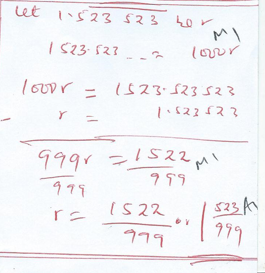 The diagonal of a square measures 44cm.Calculate the perimeter of the square. 3mrks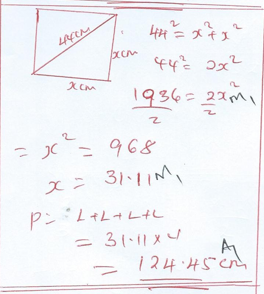 Calculate;						                                                [3mks]2.61 x 21.83 x 0.07361.72 x 11.73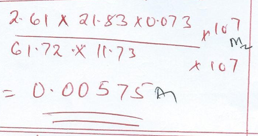 Patrick spent 2/5 of his salary on food, 1/3 of the remainder on electricity and saved the rest. (a). What fraction of his salary did he save?                                                        (2mrks).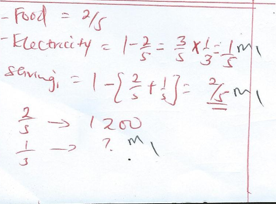 (b). If he spent Sh. 1,200 on food, how much did he spend on electricity?		(2Mks)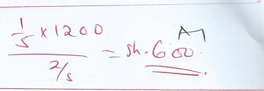 If r=5, s=2, and t=3, find the value of;                                                                   (3mks)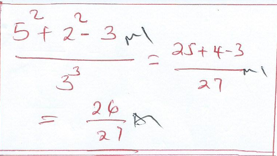 A farmer has three containers of capacity 12L, 15L and 21L, calculate the capacity of:The smallest container which can be filled by each one of them an exact number of times								                                          (2 Mrks).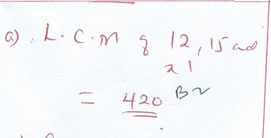 (b). The largest container which can fill each one of them an exact number of time.(2 Mks)		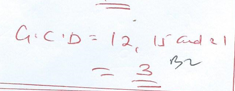 No.COMPETENCE BASED CURRICULUMENDTERM EXAMINATIONMATHEMATICS GRADE 8 MARKING SCHEME COMPETENCE BASED CURRICULUMENDTERM EXAMINATIONMATHEMATICS GRADE 8 MARKING SCHEME COMPETENCE BASED CURRICULUMENDTERM EXAMINATIONMATHEMATICS GRADE 8 MARKING SCHEME WORKINGAWARDEXPLANATION1.a) -2>-3b) -3<4C) 5>-5B1B1B1032.24=2X2X2X3=23X315=3X516=2X2X2X2=24LCM=24X3X5       =16X3X5       =240M1A1023.a) 7, 2b) 2,3B1B1024.a)     =75%b)   =25%M1A1M1A1045.60=22x3x580=24x5120=23x3x5GCD=22x5       =4x5         =20M1A1026.13,467,589Digit 7=7000Seven thousandB1017.Fifty five million five thousand and five55,000,000           5000                 555,005,005B1B1All positions correct6-6 positions correctLess than6 positions028. =     =   M1A1M1A1Must show multiplication and addition to score method049. 27,707,807Twenty seven million seven hundred and seven thousand eight hundred and sevenB1A10210.a)onesb)hundredthsB1B10211.256=2X2X2X2X2X2X2X2=280412.a)  -10      -9     -8    -7   -6     Ans =+7b)  -3      -2     -1       0       1    Ans =+1c)  1      2     3      4       5    6       7     8      9   Ans =+9B1B1B10333684902122830614153x2=6litres2404560	23x32x560	23x32x522045302104515360min3545151hr=6cm3515155111360=6hrs60 6hrs